Hypertrophy Arm workoutFocus: To add muscle size and strength to the biceps and triceps:Warm up: Lat pull down machine 20 reps light weight to get the blood flowing to the arms and upper body.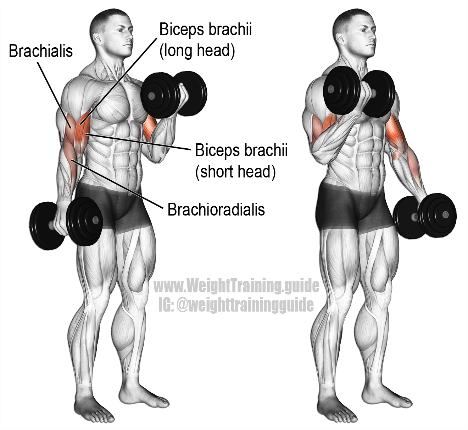 Exercise 1: Dumbbell Bicep curls     Sets: 3   Reps: 10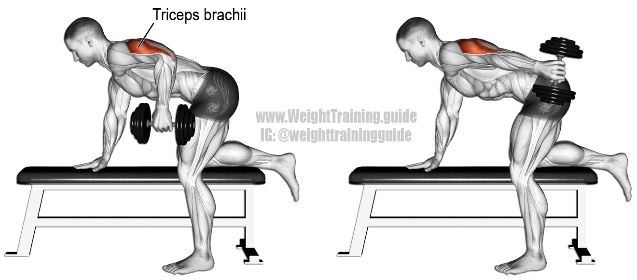 Exercise 2: Dumbbell tricep Kickback / Overhead DB tricep press super set   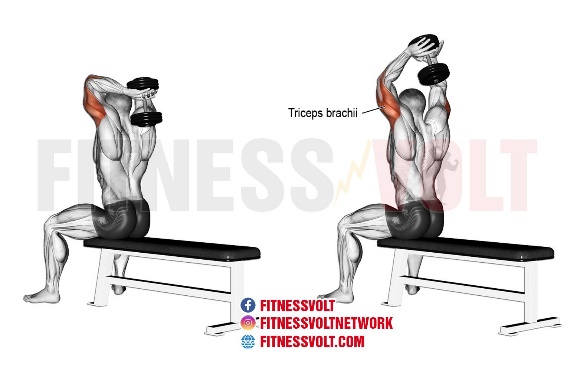 Sets: 3   Reps: 10 per exerciseExercise 3: Dumbbell preacher curl (set the bench to 45 degrees). 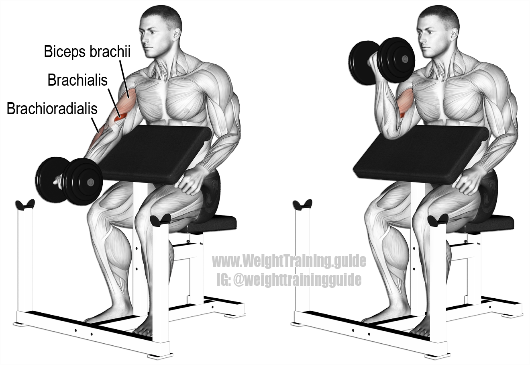 Sets: 3 Reps: 10Exercise 4: Cable tricep pushdown (rope attachment) 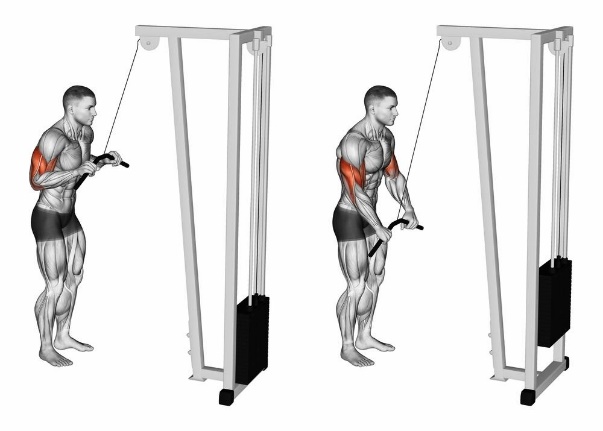 Sets: 3 Reps:10Exercise 5: Cable Bicep curl (bar attachment). 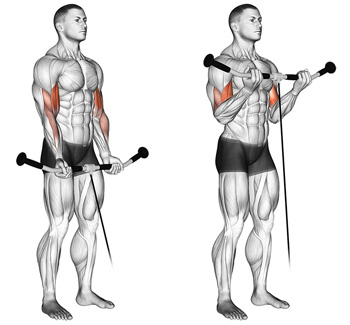 Sets: 2 x Triple drop sets (10 reps, then reduce the weight by 25%, 10 reps reduce by 25% again, finish with 10 more reps). 